SAINTGITS COLLEGE OF APPLIED SCIENCESPATHAMUTTOM, KOTTAYAMFirst Internal Assessment Examination, September 2018B.Com First Semester (Computer Applications &Taxation)Quantitative Techniques for Business – IAnswer schemeSection A1.weighted average method is used when:Importance of all items in a series is not equalRatios, percentages or rates are being averaged.Classes of the same group contain widely varying frequencies.Birth rate, death rate, index numbers are calculated.2.Statistics in plural sense:  Horace Secrist defines statistics as ‘ aggregates of facts affected to a marked extent by multiplicity of causes numerically expressed, enumerated or estimated according to reasonable standards of accuracy, collected in a systematic manner for a pre- defined purpose and placed in relation to each other.Statistics in singular sense:Seligman defines statistics as ‘the science which deals with the methods of collecting, classifying,presenting, comparing and interpreting numerical data to throw some light on any sphere of enquiry’.3. Let no: of boys be X          No: of girls = 150 –X          60 = X x 70 + (150 – X) x 55                              150         60 x 150 – 55 x 150   =   70 X  - 55 X                        X =          5 x 150                                                       15           = 50ie no: of boys = 50 and no:  of girls = 150-50 = 1004. Reasons for distrust of statistics:Easy to manipulateLacks accuracyInappropriate comparisonsPossible to deliberately twist factsInconsistent definitions5.  Calculation of Harmonic mean: 		X				1/X		10				0.1		20				0.05		30				0.033		40				0.025		50				0.02						0.228H.M =N            ∑1/X         =    5			   0.228= 21.936. inclusive series:    0 -9 ,10 -19, 20-29, 30-39, 40-49    Exclusive series:   0-10, 10-20, 20-30, 30-40, 40-50  Open –ended series:  below10, 10-20, 20-30, 30-40, 40-50,  above 50Section B7.  Merits and demerits of Arithmetic Average.	Merits:It is rigidly defined and no scope for ambiguity or misunderstandingEasy to understand and calculateIt is based on all the items of a series It is not very much affected by fluctuations in sampling.Its capable for further algebraic treatment. It is the center of gravity.DemeritsIt cannot be located by inspectionIt cannot be located graphically.It cannot be used in the study of qualitative phenomena like intelligence., beauty etc.It is greatly affected by extreme values.It is not suitable for averaging ratios and percentages.8. Missing frequency 	16.82 = 1165 + 17.5 x / 70 + x	X = 189. Essential characteristics of an ideal average.	Simplicity, Representation, Rigidly Defined, Algebraic Treatment, Clear and Stable definition, Absolute Number10. Geometric Mean= Antilog (∑log x / N)	Antilog (6.4676/3) 	Antilog 2.1559	GM= 143.2Average rate of increase = 143.2 – 100 = 43.211. Finding Median GraphicallyThe median value of a series may be determinded through the graphic presentation ofdata in the form of Ogives.This can be done in 2 ways.1. Presenting the data graphically in the form of 'less than' ogive or 'more than' ogive .2. Presenting the data graphically and simultaneously in the form of 'less than' and'more than' ogives.The two ogives are drawn together.1.Less than Ogive approach Marks Cumulative Frequency (C.M)Less than 419.5 14Less than 429.5 34Less than 439.5 76Less than 449.5 130Less than 459.5 175Less than 469.5 193Less than 479.5 200Steps involved in calculating median using less than Ogive approach -1. Convert the series into a 'less than ' cumulative frequency distribution as shownabove .2. Let N be the total number of students who's data is given.N will also be thecumulative frequency of the last interval.Find the (N/2)thitem(student) and mark it on they-axis.In this case the (N/2)thitem (student) is 200/2 = 100thstudent.3. Draw a perpendicular from 100 to the right to cut the Ogive curve at point A.4.From point A where the Ogive curve is cut, draw a perpendicular on the x-axis. Thepoint at which it touches the x-axis will be the median value of the series as shown inthe graph.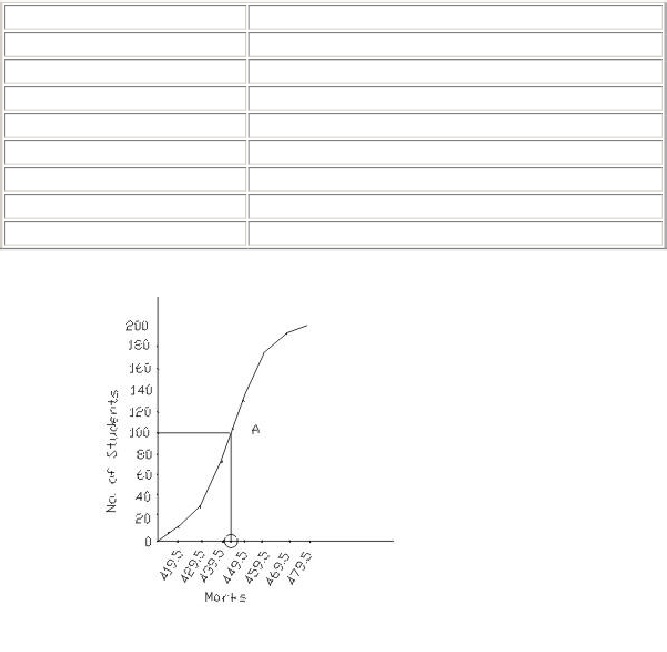  The median turns out to be 443.94. 2.More than Ogive approach More than marks Cumulative Frequency (C.M)More than 409.5 200More than 419.5 186More than 429.5 166More than 439.5 124More than 449.5 70More than 459.5 25More than 469.5 7More than 479.5 0Steps involved in calculating median using more than Ogive approach -1. Convert the series into a 'more than ' cumulative frequency distribution as shownabove .2. Let N be the total number of students who's data is given.N will also be thecumulative frequency of the last interval.Find the (N/2)thitem(student) and mark it on they-axis.In this case the (N/2)thitem (student) is 200/2 = 100thstudent.3. Draw a perpendicular from 100 to the right to cut the Ogive curve at point A.4.From point A where the Ogive curve is cut, draw a perpendicular on the x-axis. Thepoint at which it touches the x-axis will be the median value of the series as shown inthe graph.The median turns out to be 443.94.3.Less than and more than Ogive approachAnother way of graphical determination of median is through simultaneous graphicpresentation of both the less than and more than Ogives. 1.Mark the point A where the Ogive curves cut each other.2.Draw a perpendicular from A on the x-axis. The corresponding value on the x-axiswould be the median value. 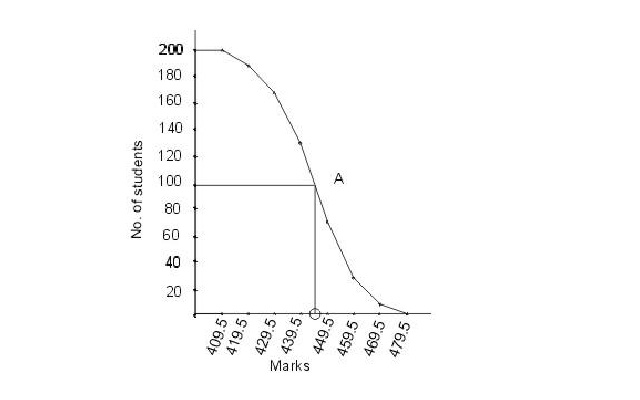 The median turns out tobe 443.94.12. ∑ x= 50 * 100= 5000Incorrect ∑x= 5000Correct ∑x = Incoorect∑x – Incorect item + Correct itemCorrect ∑x= (5000-78) + 87 = 5009Correct Mean= Correct ∑x / N = 5009/100 = 50.0913. M= Size of N/2th item= 25th item M=L+ (N/2 – C.f )/f * CL= 20C.f =10 , f= 20 ,C=1027.540% of 50 = 2021st person passed M= 20+ (21-10)/20 * 1025.514.f =40,20,15,15,15,5,2,1,7∑fx=3150∑ f=120Mean =  ∑fx /∑f =26.25